Formato europeo per il curriculum vitae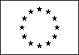 Informazioni personaliNomeSasaki NaomiIndirizzoTelefonoFaxE-mailData di nascitaNazionalitàGiapponeseEsperienza lavorativa• Date (da – a)• Nome e indirizzo del datore di lavoro• Tipo di azienda o settore• Tipo di impiego• Principali mansioni e responsabilitàAnno Accademico 2017 – a oggiUniversità degli Studi di Catania, Struttura didattica speciale -  sede di RagusaFormazione e didatticaDocente a contrattoAttività di docenza relativa all’insegnamento di lingua giapponese I (L12, LM37)• Date (da – a)• Nome e indirizzo del datore di lavoro• Tipo di azienda o settore• Tipo di impiego• Principali mansioni e responsabilitàAnno Accademico 2016-2017Università degli Studi di Catania, Struttura didattica speciale -  sede di RagusaFormazione e didatticaDocente a contrattoAttività di docenza relativa all’insegnamento di lingua giapponese I (L12, LM37)• Date (da – a)2012-a oggi• Nome e indirizzo del datore di lavoroFondazione Nikikai, Tokyo, Italia Kakyoku Kenkyūkai (associazione studi di musicologia italiana)• Tipo di azienda o settoreDidattica e ricerca• Tipo di impiegoDocente -prestazione occasionale• Principali mansioni e responsabilità• Date (da – a)• Nome e indirizzo del datore di lavoro• Tipo di azienda o settore• Tipo di impiego• Principali mansioni e responsabilità• Date (da – a)• Nome e indirizzo del datore di lavoro• Tipo di azienda o settore• Tipo di impiego• Principali mansioni e responsabilità• Date (da – a)• Nome e indirizzo del datore di lavoro• Tipo di azienda o settore• Tipo di impiego• Principali mansioni e responsabilitàLettura, analisi e esecuzione libretti opere di Antonio Cesti, seminari sulla trascrizione di manoscritti originali del Seicento, Anno Accademico 2011-2012Università Ueno Gakuen, Facoltà di Musicologia-Formazione e didatticaDocente a contrattoDidattica di storia della musica, didattica di Storia dell’Opera liricaLuglio 2011Women Centre, Città di Sakai, Prefettura di Ōsaka.Formazione e didatticaDocente- prestazione occasionaleCiclo di lezioni sull’Opera lirica Anno Accademico 2009-2010Università degli Studi di Catania, Facoltà di Lingue e Letterature Straniere-sede di RagusaFormazione e didatticaDocente a contrattoDidattica della lingua giapponese; cura dei rapporti con università giapponesi (Università di Tsukuba e Momoyama Gakuin) nell’ambito dei programmi di scambio per studenti e della didattica.• Date (da – a)gennaio 2008; novembre-dicembre 2008.• Nome e indirizzo del datore di lavoroUniversità degli Studi di Catania, Facoltà di Lingue e Letterature Straniere-sede di Ragusa• Tipo di azienda o settoreFormazione e didattica • Tipo di impiegoDocente – prestazione occasionale• Principali mansioni e responsabilitàDidattica lingua giapponese- corso intensivo di lingua e cultura giapponese (corsi full immersion in sede) • Date (da – a)settembre 2006 – ottobre 2006; giugno - ottobre 2007; settembre-novembre 2008; maggio 2009• Nome e indirizzo del datore di lavoroIAL CISL Ragusa- Università degli Studi di Catania, Facoltà di Lingue e Letterature Straniere-Ragusa• Tipo di azienda o settoreFormazione e didattica• Tipo di impiegoDocente• Principali mansioni e responsabilitàDidattica lingua giapponese per corsi full immersion e recupero.• Date (da – a)gennaio 2000- marzo 2002; Aprile 2003 – Marzo 2006 • Nome e indirizzo del datore di lavoroJapan Society for the Promotion of Science• Tipo di azienda o settoreEnte statale giapponese di finanziamento ad attività di ricerca• Tipo di impiegoRicercatrice nel campo della musicologia• Principali mansioni e responsabilitàRicerche materiali manoscritti presso  del Vaticano• Date (da – a)Aprile 2006 – Marzo 2007• Nome e indirizzo del datore di lavoroNomura Foundation• Tipo di azienda o settoreGrants and Scholarships –Arts and Culture.• Tipo di impiegoRicerche nel campo della musicologia – manoscritti e spartiti musicali del XVII-XVIII secolo.• Principali mansioni e responsabilitàRicerche materiali manoscritti presso Biblioteca Nazionale Marciana, Archivio di Stato di Venezia.Istruzione e formazione• Date (da – a)aprile 2000- marzo 2004• Nome e tipo di istituto di istruzione o formazioneTokyo Geijutsu Daigaku (Tokyo National University of Fine Arts and Music)• Principali materie / abilità professionali oggetto dello studioCorso di Dottorato di ricerca in Musicologia. Lettura e trascrizione di manoscritti e partiture musicali del ‘600.Musica italiana del ‘600.• Qualifica conseguitaDottorato di ricerca in musicologia. Titolo dissertazione: Antonio Cesti no kantanta sōsaku ni kansuru kenkyū (ricerca sull’attività di compositore di cantate di Antonio Cesti). • Livello nella classificazione nazionale (se pertinente)Dottorato di ricerca. (Ph.D Musicologia)• Date (da – a)aprile 1995 - marzo 1998• Nome e tipo di istituto di istruzione o formazioneTokyo Geijutsu Daigaku (Tokyo National University of Fine Arts and Music)• Principali materie / abilità professionali oggetto dello studioMusicologia, corso di versificazione italiana, metodologia di analisi dell’Opera, corso monografico su J.S.Bach.• Qualifica conseguitaMaster of Arts in Musicologia. Titolo tesi: Antonio Cesti no Kantata- 17 seiki Itaria kantata no yōshiki kenkyū shiron (it.: Le cantate di Antonio Cesti. Uno studio sugli stili della cantata italiana nel XVII secolo).• Livello nella classificazione nazionale (se pertinente)Laurea magistrale.• Date (da – a)Aprile 1991 - Marzo 1995 • Nome e tipo di istituto di istruzione o formazioneTokyo Geijutsu Daigaku (Tokyo National University of Fine Arts and Music)• Principali materie / abilità professionali oggetto dello studioLingua italiana, tirocinio di didattica, drammaturgia, lingua e letteratura inglese e nord-americana, storia del canto in Europa.• Qualifica conseguitaLaurea quadriennale. Titolo tesi: Barbara Strozzi no kantata. 17 seiki Itaria Kantata shi ni okeru sono ichi (Le cantate di Barbara Strozzi. Collocazione nel contesto musicale del 17 secolo). Voto: Shū (ottimo)• Livello nella classificazione nazionale (se pertinente)Laurea quadriennaleCapacità e competenze personaliMadrelinguaGiapponeseAltre lingueItaliano• Capacità di letturaBuona• Capacità di scritturaBuona• Capacità di espressione oraleBuonaInglese• Capacità di letturaEccellente• Capacità di scritturaOttima• Capacità di espressione oraleBuona